السيرة الذاتية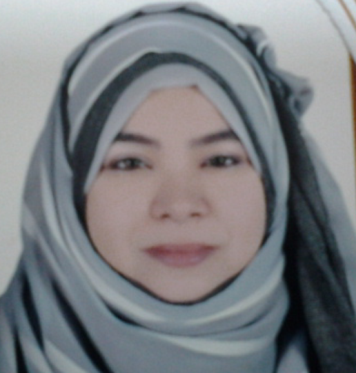 أولا: البيانات الشخصية  				الاسم :   منال محمد أحمد الجمال الوظيفة الحالية : مدرس مساعد                    بقسم التربية الفنية -تخصص خزف–  جامعة بنهاتاريخ الميلاد : 1982   13 / 10 / الحالة الاجتماعية  :  متزوجةالعنوان :    ش رضوان خلف الادارة التعليمية  – قليوب البلد  – قليوبية رقم التليفون :    رقم الموبايل :    01092735865 /   01093040245 البريدالالكتروني  /  manal.mahamed2310@yahoo.com		ثانيا: المؤهلات العلمية: ثالثا" : التدرج الوظيفي الأكاديمي :رابعاً : الخبرات التدريسية :مدرس خارج الهيئة بوزارة التربية والتعليم فى الفترة من 9/2004-الى 5/2005تدريس   مادة طباعة المنسوجات للفرقة الرابعة بقسم التربية الفنية كلية التربية النوعية جامعة بنها من عام 2005   وحتى عام 2008تدريس مادة أشغال المعادن  للفرقة الثانية عام 2006و2007تدريس مادة أسس تصميم للفرقة الاولى والفرقة الثانية عام 2005و2006تدريس مادة التصوير للفرقة الثانية عام تطبيق2008 و2009تدريس مادة النحت  للفرقة الاولى و الفرقة الرابعة بقسم التربية الفنية من عام2005 الى 2010 تدريس مادة النحت الخزفى للفرقة الثالثة       منذ عام 2005 وحتى عام 2011 تدريس مادة  الخزف للفرقة الثانية والفرقة الرابعة بقسم التربية الفنية  من عام 2005 وحتى الانخامساً : الاهتمامات التدريسية :تدريس  مادة أسس تصميم  تدريس مادة الرسم والتصوير  الزيتي  تدريس مادة الأشغال الفنية  تدريس مادة النحت تدريس مادة النحت الخزفىتدريس مادة الخزف تدريس مادة أشغال المعادن تدريس مادة تاريخ الفن الاسلامى سادساً : الأبحاث والأنشطة بحث غير منشور من جامعة بنها  جماليات البلاطة الخلفية كعنصر مكمل لفن العمارة سابعاً : الإشراف على الرسائل العلمية :لايوجدثامناً" : أنشطة أخرى تتعلق بالعملية التعليمية وخدمة المجتمع.المشاركة فى  تنظيم    معارض فنية  داخل الكلية وخارجها على مستوى الجامعة تاسعاً": الدورات التدريبية وورش العمل في الجامعة دورات تدريبية من خلال الجامعة فى تنمية قدرات أعضاء هيئة التدريس حضور بعض ورش العمل الخاصة بجودة التعليم داخل الكلية  عاشراً": الأنشطة المختلفة في مجال نظم إدارة الجودة / مشروعات تطوير التعليم:لايوجدحادى عشر : دورات تدريبية أخرى :اجتياز اختبار اللغة الإنجليزية ( TOFEL ) من كلية الأدب جامعة بنها 2012دورات تدريبية ببرنامج ( تنمية قدرات أعضاء هيئة التدريس ) بجامعة بنها 2007دورات في الحاسب الآلي( Excell – Internet – word ) / جامعة بنها 2010الجامعة / المؤسسة التعليميةسنة الحصول على الدرجةالدرجة العلميةكلية التربية النوعية جامعة بنها2013 تمهيدى دكتوراه ماقصة كلية التربية النوعية جامعة القاهرة 2012تمهيدا دكتوراه كلية التربية النوعية جامعة بنها2011ماجستيركلية التربية النوعية - جامعة بنها2009تمهيدى  ماجستير ماقصة كلية التربية النوعية جامعة القاهرة2008دبلوم خاص فى التربية الفنية  تخصص خزف كلية التربية النوعية جامعة بنها 2004بكلوريوس التربية النوعية قسم التربية الفنية الوظيفةسنة الالتحاق اسم المؤسسةمعيد بقسم التربية الفنية  - خزف 2005كلية التربية النوعية - جامعة بنهامدرس مساعد بقسم التربيةالفنية  تخصص خزف 2011كلية التربية النوعية - جامعة بنها